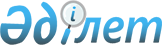 "Қазақстан Республикасының Үкіметі жанындағы Үкіметтік емес ұйымдармен өзара іс-қимыл жөніндегі үйлестіру кеңесін құру туралы" Қазақстан Республикасы Үкіметінің 2005 жылғы 21 желтоқсандағы № 1262 қаулысына өзгерістер мен толықтырулар енгізу туралы
					
			Күшін жойған
			
			
		
					Қазақстан Республикасы Үкіметінің 2012 жылғы 17 қаңтардағы № 85 Қаулысы. Күші жойылды - Қазақстан Республикасы Үкіметінің 2016 жылғы 19 шілдедегі № 415 қаулысымен      Ескерту. Күші жойылды - ҚР Үкіметінің 19.07.2016 № 415 (алғашқы ресми жарияланған күнінен бастап қолданысқа енгізіледі) қаулысымен.      Қазақстан Республикасының Үкіметі ҚАУЛЫ ЕТЕДІ:



      1. "Қазақстан Республикасының Үкіметі жанындағы Үкіметтік емес ұйымдармен өзара іс-қимыл жөніндегі үйлестіру кеңесін құру туралы" Қазақстан Республикасы Үкіметінің 2005 жылғы 21 желтоқсандағы № 1262қаулысына (Қазақстан Республикасының ПҮАЖ-ы, 2005 ж., № 49, 624-құжат) мынадай өзгерістер мен толықтырулар енгізілсін:



      1) көрсетілген қаулымен бекітілген Қазақстан Республикасының Үкіметі жанындағы Үкіметтік емес ұйымдармен өзара іс-қимыл жөніндегі үйлестіру кеңесі туралы ережеде:



      9-тармақ мынадай редакцияда жазылсын:



      "9. Үйлестіру кеңесінің отырыстары қажеттілігіне қарай, бірақ кемінде жартыжылда бір рет өткізіледі және егер оларға Үйлестіру кеңесі мүшелерінің жалпы санының кемінде үштен екісі қатысса, заңды болып саналады.";



      2) көрсетілген қаулымен бекітілген Қазақстан Республикасының Үкіметі жанындағы Үкіметтік емес ұйымдармен өзара іс-қимыл жөніндегі үйлестіру кеңесінің құрамына:



      мыналар:Сарыбеков             - Қазақстан Республикасының Білім және

Махметғали Нұрғалиұлы   ғылым вице-министрі,Танысбай              - Қазақстан Республикасының Байланыс

Ләззат Мұратқызы        және ақпарат вице-министрі,Әбілқасымова          - Қазақстан Республикасының Экономикалық

Мәдина Ерасылқызы       даму және сауда вице-министрі,Қанағатов             - Қазақстан Республикасының Туризм және

Елсияр Баймұхамедұлы    спорт вице-министрі,Жақсығалиев           - Қазақстан Республикасы Ішкі істер

Қаныбек Сисенғалиұлы    министрлігі Әкімшілік полициясы

                        комитетінің профилактикалық қызмет

                        басқармасының бастығы,Мырзахметов          - "Атамекен Одағы" Қазақстанның ұлттық

Абылай Исабекұлы        экономикалық палатасы" заңды тұлғалар

                        бірлестігінің басқарма төрағасы

                        (келісім бойынша) енгізілсін;

      мына:"Сыдықов             - "Қазақстан жастар конгресі" заңды

Нұрлан Ерболатұлы       тұлғалар бірлестігінің атқарушы

                        директоры (келісім бойынша)","Соловьева           - Қазақстан Республикасы Парламенті

Айгүл Сағадибекқызы    Мәжілісінің депутаты, Қазақстан

                       Азаматтық альянсінің президенті (келісім

                       бойынша)"

      деген жолдар мынадай редакцияда жазылсын:"Сыдықов             - "Нұр Отан" Халықтық-Демократиялық

Нұрлан Ерболатұлы       партиясы жанындағы "Жас Отан" Жастар

                       қанаты" республикалық қоғамдық

                        бірлестігінің атқарушы хатшылығының

                        басшысы (келісім бойынша)","Соловьева           - "Қазақстан Азаматтық альянсі"

Айгүл Сағадибекқызы    заңды тұлғалар бірлестігінің президенті

                       (келісім бойынша)";

      көрсетілген құрамнан Азат Тұрлыбекұлы Перуашев шығарылсын.



      2. Осы қаулы қол қойылған күнінен бастап қолданысқа енгізіледі.      Қазақстан Республикасының

      Премьер-Министрі                              К. Мәсімов
					© 2012. Қазақстан Республикасы Әділет министрлігінің «Қазақстан Республикасының Заңнама және құқықтық ақпарат институты» ШЖҚ РМК
				